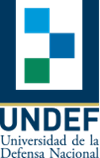 Taller de escritura creativaDuración: Cada módulo tendrá 10 clases presenciales de 2 horas cada una. Miércoles 18 a 20 hs.Docente: Martin Bertone.Desarrollo del taller:El docente propondrá una consigna semanal, que funcionará como disparador para que los talleristas elaboren y traigan al taller sus producciones. Dichos textos serán auto-corregidas, corregidas por el docente y el grupo. Entre clase y clase se proporcionarán textos teóricos o relatos que enriquezcan el tema tratado.Objetivos: Animar a la escritura a partir de la lectura (y viceversa). • Conocer los elementos que intervienen en la elaboración de un texto de ficción. • Promover la lectura activa y crítica. • Practicar algunos de los mecanismos que se utilizan en la elaboración de obras literarias. • Apreciar la relación inevitable que existe entre lengua y literatura (gramática y expresión literaria). • Elaborar textos literarios propios. Presentar, a fin de año, las mejores producciones en el marco de la muestra anual de los talleres de la UNDEF.Contenidos:Módulo 1El cuentoHacia una definición de Cuento. Estructura del cuento: Cuento tradicional, moderno y contemporáneo. De la frase al cuento. Acción. Trama. Final abierto o cerrado. Importancia del principio y final del cuento.Puntos de vistaNarrador: primera persona (Fluir de la conciencia – Protagonista – Testigo) tercera Persona (Omnisciente, cuasi omnisciente).  Puntos de vista múltiple, focalización.Manejo del tiempoLos verbos en la narración. Tiempo lineal. Ruptura de tiempo. Tiempo de la acción y tiempo de la narración. Elipsis, dilación, repetición, perífrasis, analepsis y prolepsis.PersonajesEl personaje dentro del cuento: principales y secundarios. Tratamiento tradicional y contemporáneo. Las voces de los personajes: diálogos, monólogos (soliloquio, monólogo interior directo, monólogo interior indirecto). Caracterización.Recursos narrativosFiguras de dicción. Adjetivación. Ritmo narrativo. Impresionismo, expresionismo, simbolismo, surrealismo, como movimientos y como recursos de la narración. Atmósfera.Módulo 2El tiempo¿Qué es el tiempo? ¿Dónde comienza? ¿Dónde termina? ¿Cómo se mide?El tiempo fuera del cuentoEl tiempo dentro del cuentoLa velocidad de la narraciónAnalepsis- Prolepsis- DigresiónLa voz y el tonoImportancia de la voz natural¿Quién habla?: la voz y el personaje¿Cuántos narradores hay?Eligiendo el tonoEstiloDefinición de estiloCualidades de estiloVicios del estiloTécnicas narrativasFiguras literariasLa metáfora de situación. La construcción del símboloImpresionismo- Expresionismo- SimbolismoLa profesión de escribirEstrategias de escritores consagradosBuscando la propia estrategiaBibliografíaBORGES, Jorge Luis, El aprendizaje del escritorCALVINO, Italo, ¿Por qué leer a los clásicos?CASTILLO, Abelardo, Ser escritorCORTÁZAR, Julio, Clases de literatura. Berkeley, 1980PENNAC, Daniel, Como una novelaPIGLIA, Ricardo, Formas brevesPOE, Edgar Allan, Filosofía de la composición VARGAS LLOSA, Mario, Cartas a un joven novelista